โรงเรียนสายธรรมจันทร์วันที่30 พฤศจิกายน วันที่ 1 2 และ4 ธันวาคม 2563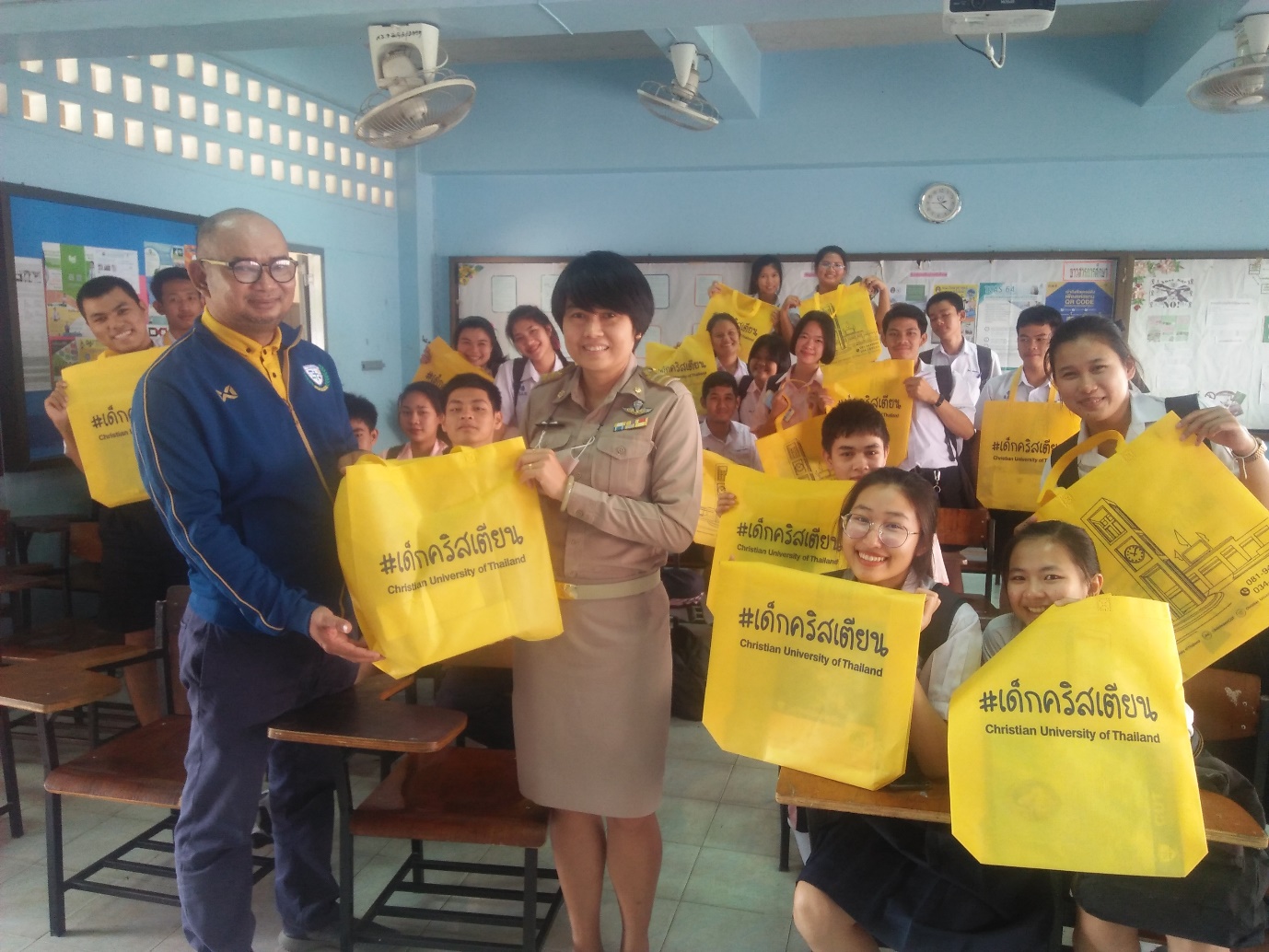 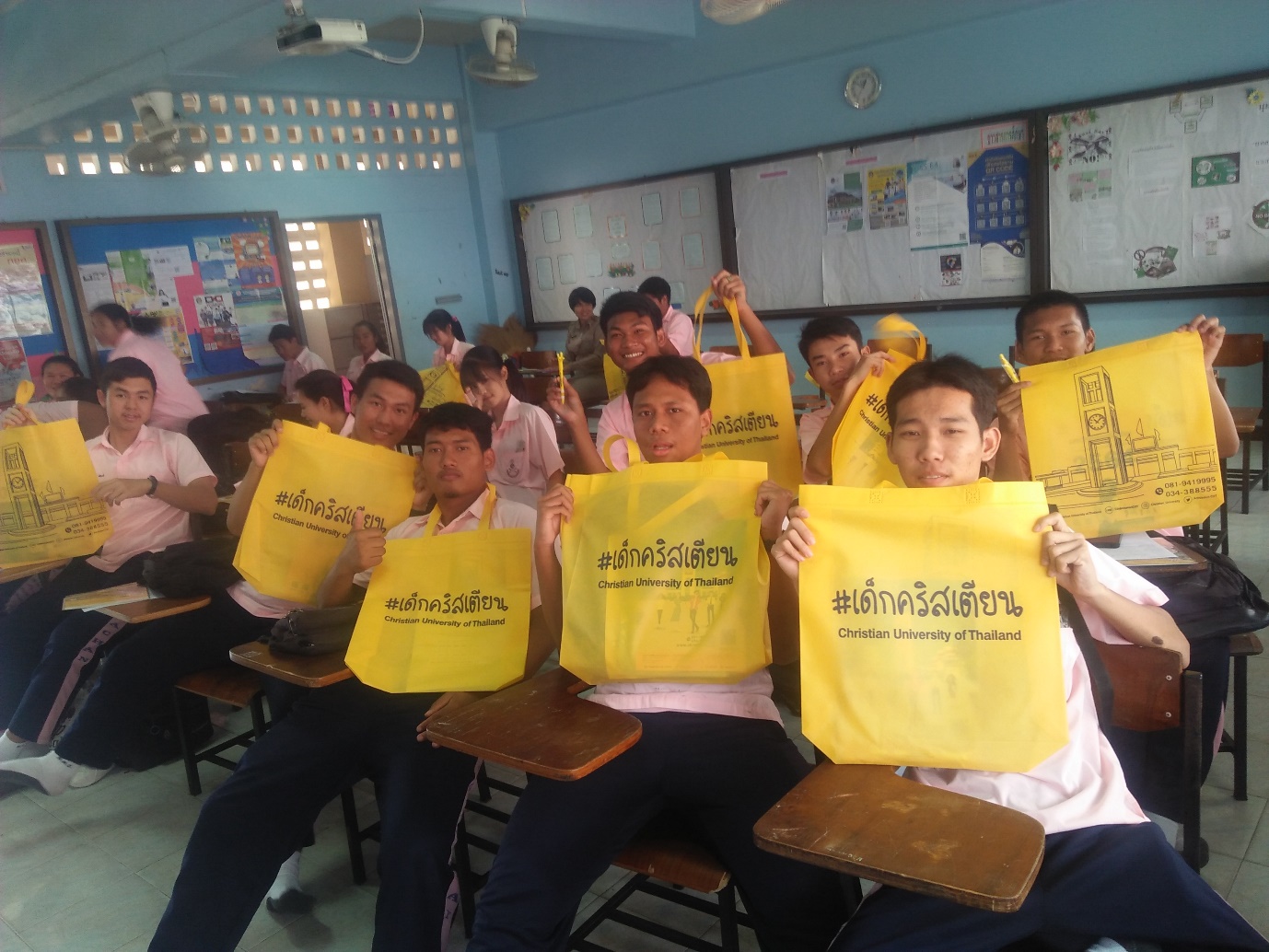 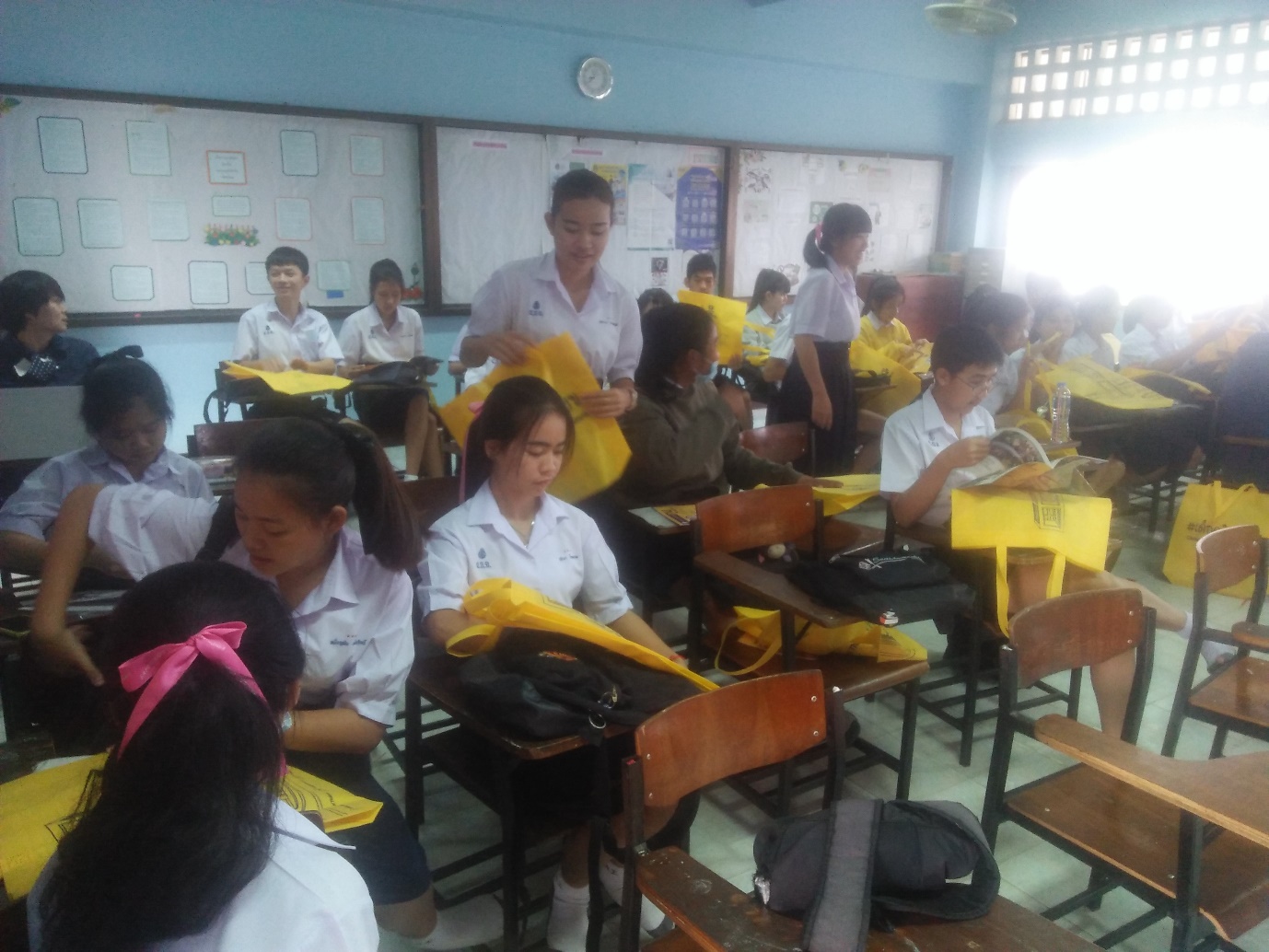 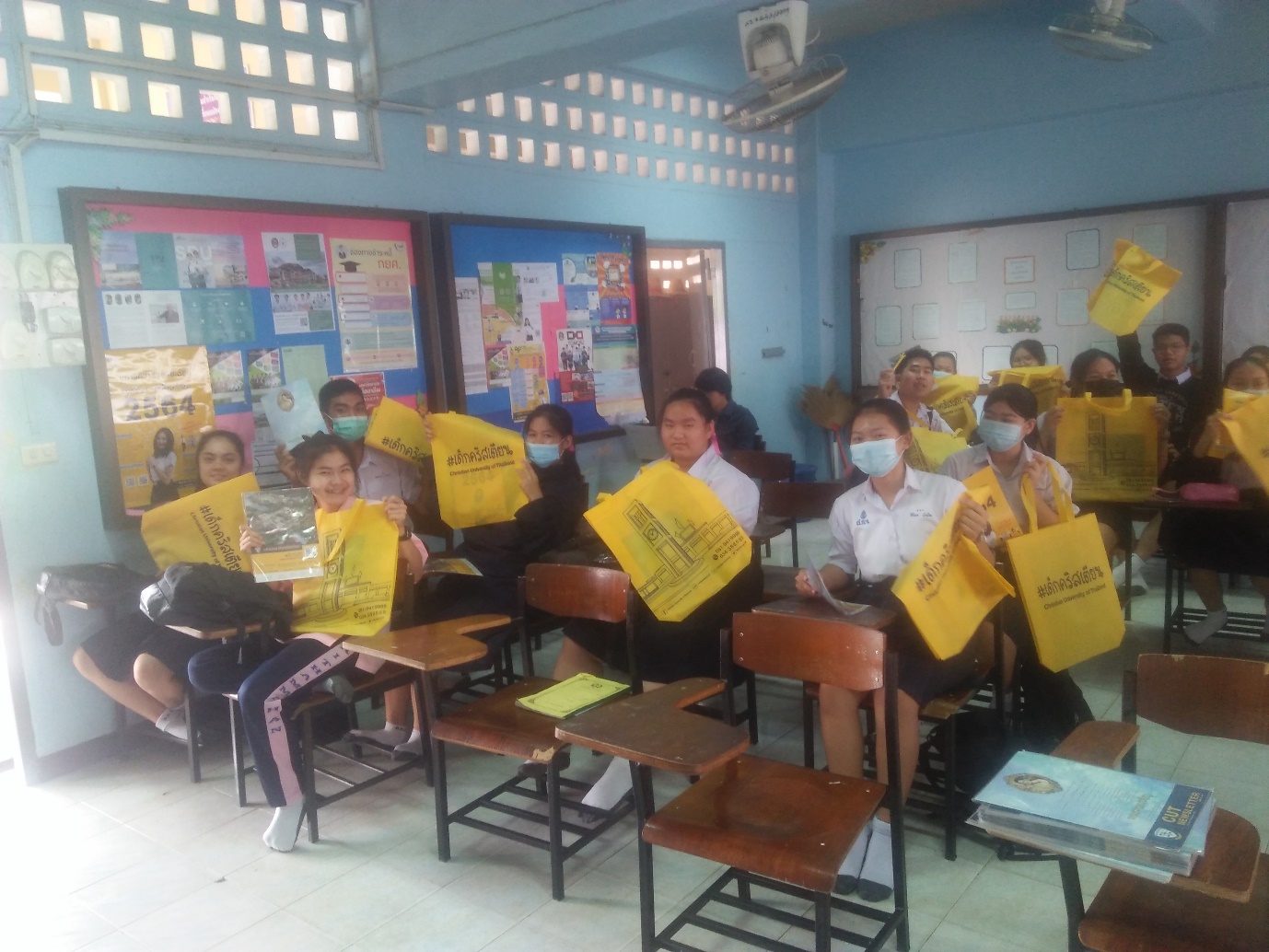 